ThemesMondayTuesdayWednesdayThursdayFridayHap[y Birthday Dr. Seuss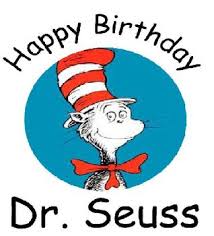 1Sing a Song 9:30 amTender Smiles Dental ProgramDr. Seuss Reading w/ ParentsRainbows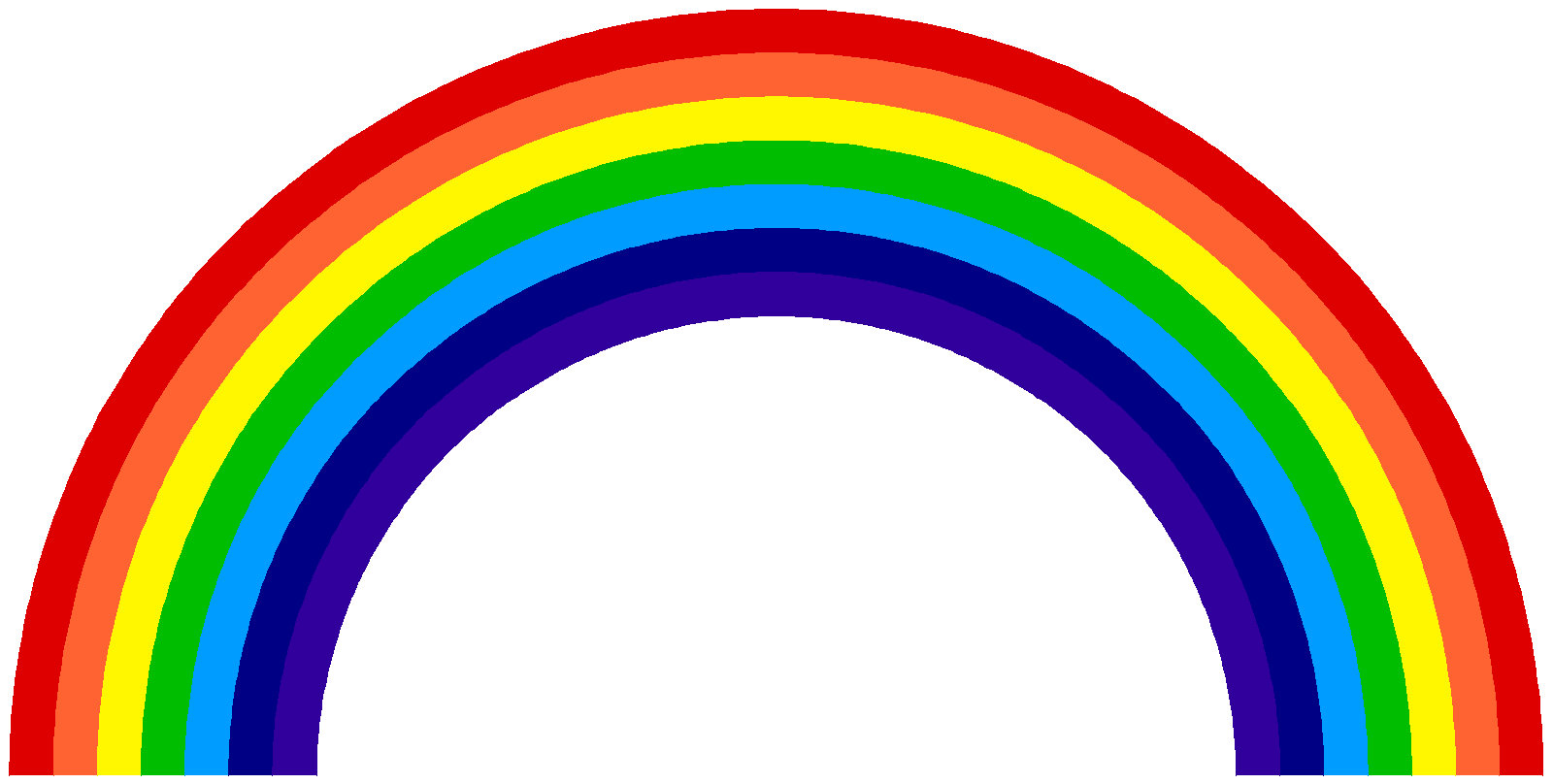 4Stretch and Grow 11am5678Sing a Song 9:30amShamrock Fun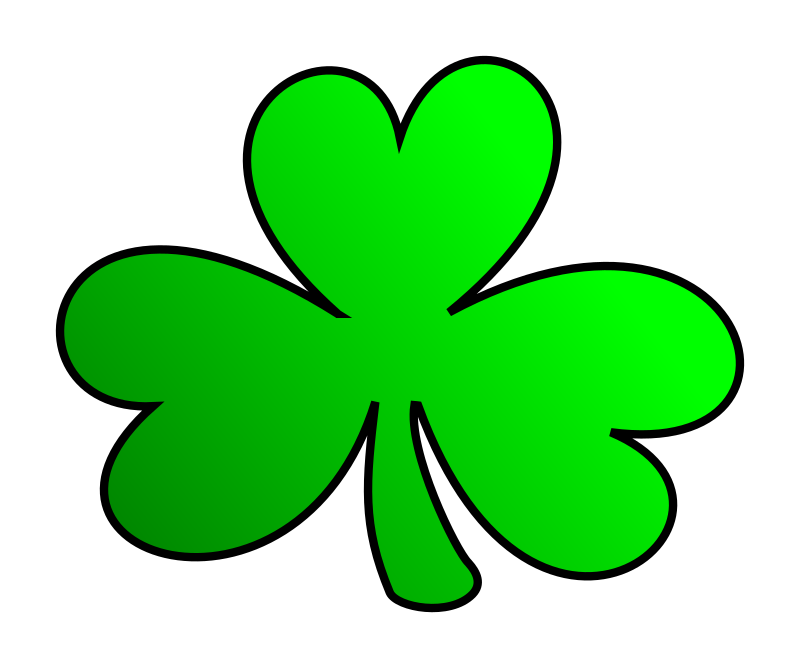 11Stretch and Grow 11am12131415Sing a Song 9:30amSpring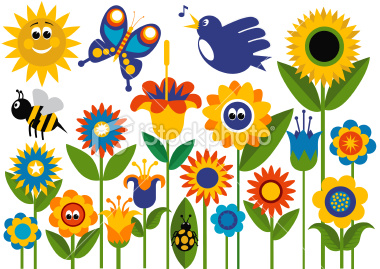 18Stretch and Grow 1 am1920Happy Spring2122Sing a Song 9:30amBaby Animals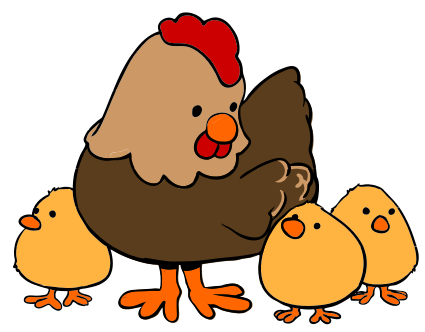 25Stretch and Grow 11am26272829Sing a Song 9:30am